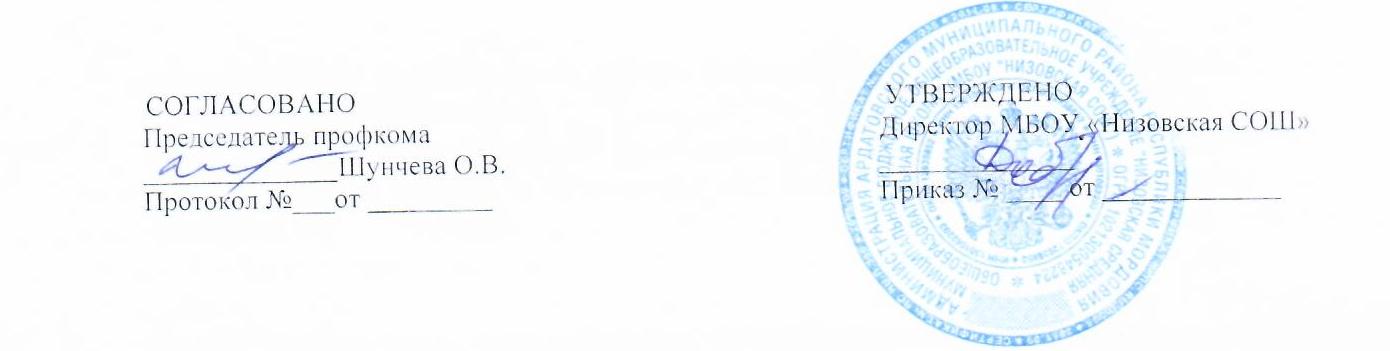 Должностная инструкция лаборанта кабинета информатикиОбщие положенияДанная должностная инструкция лаборанта кабинета информатики в школе разработана в соответствии с ФЗ №273 от 29.12.2012г «Об образовании в Российской Федерации» в редакции от 2 июля 2021 года; на основе Квалификационного справочника должностей руководителей, специалистов и других служащих, утвержденного Постановлением Министерства труда и социального развития Российской Федерации от 21.08.1998г №37 в редакции от 27 марта 2018г; с учетом требований ФГОС ООО и СОО, утвержденными соответственно Приказами Минобрнауки России №1897 от 17.12.2010г и№413 от 17.05.2012г в редакциях от 11.12.2020г; в соответствии с Трудовым кодексом Российской Федерации и другими нормативными актами, регулирующими трудовые отношения между работником и работодателем.Лаборант кабинета информатики назначается и освобождается от должности директором школы из числа лиц:соответствующих требованиям, касающимся прохождения предварительного (при поступлении на работу) и периодических медицинских осмотров, внеочередныхмедицинских осмотров по направлению работодателя, обязательного психиатрического освидетельствования (не реже 1 раза в 5 лет), профессиональной гигиенической подготовки и аттестации (при приеме на работу и далее не реже 1 раза в 2 года),вакцинации, а также имеющих личную медицинскую книжку с результатамимедицинских обследований и лабораторных исследований, сведениями о прививках, перенесенных инфекционных заболеваниях, о прохождении профессиональной гигиенической подготовки и аттестации с допуском к работе;имеющих среднее профессиональное образование без предъявления требований к стажу работы или начальное профессиональное образование, специальную подготовку по установленной программе и стаж работы по профилю не менее 2 лет;лицо, не имеющее специальной подготовки или необходимого стажа работы, но обладающее достаточным практическим опытом и выполняющее качественно и в полном объеме возложенные на него должностные обязанности, в порядке исключения может быть назначено на должность лаборанта кабинета информатики;не имеющих ограничений на занятие трудовой деятельностью в сфере образования, изложенных в статье 351.1 «Ограничения на занятие трудовой деятельностью в сфере образования, воспитания, развития несовершеннолетних, организации их отдыха и оздоровления, медицинского обеспечения, социальной защиты и социальногообслуживания, в сфере детско-юношеского спорта, культуры и искусства с участием несовершеннолетних» Трудового кодекса Российской Федерации.Лаборант кабинета информатики находится в непосредственном подчинении у заведующего кабинетом информатики. На время отсутствия лаборанта информатики (отпуск, болезнь, пр.) его обязанности исполняет лицо, назначенное в установленном порядке. Данное лицо приобретает соответствующие права и несет ответственность за надлежащее исполнение возложенных на него обязанностей.В своей работе лаборант кабинета информатики руководствуется Конституцией Российской Федерации, Федеральным Законом «Об образовании в Российской Федерации» с изменениями и дополнениями, СП 2.4.3648-20 «Санитарно-эпидемиологические требования к организациям воспитания и обучения, отдыха и оздоровления детей и молодежи», административным, трудовым и хозяйственным законодательством; Уставом и локальными правовыми актами школы (в том числеПравилами внутреннего трудового распорядка, приказами и распоряжениями директора, настоящей должностной инструкцией), трудовым договором, соответствующими стандартами и техническими условиями, правилами эксплуатации вычислительной техники, правилами и нормами охраны труда, техники безопасности, производственной санитарии и противопожарной защиты.Лаборант кабинета информатики должен знать:решения органов управления образованием по вопросам образования, Конвенцию о правах ребенка;основные направления и перспективы развития образования и педагогической науки;классификацию, назначение и характеристики учебного оборудования по информатике;специфику требований Федерального государственного образовательного стандарта основного общего, среднего общего образования в рамках предмета информатики;требования к оснащению и оборудованию учебных кабинетов информатики;порядок снабжения кабинета информатики учебным компьютерным оборудованием;порядок проведения профилактического и текущего ремонта компьютерного оборудования;порядок проведения практических работ по информатике;методы проведения проверок, записи, считывания с носителей информации;установленное программное обеспечение на уровне квалифицированного пользователя;методы и средства ввода и вывода информации с ПК;правила эксплуатации персонального компьютера, ЭСО;инструкцию по охране труда лаборанта в кабинете информатики;основы трудового законодательства, правила и нормы охраны труда и пожарной безопасности, инструкцию по охране труда для лаборанта кабинета информатики.Лаборант должен знать должностную инструкцию лаборанта кабинета информатики в школе в соответствии с ФГОС, иметь навыки оказания первой помощи пострадавшим, знать порядок действий при чрезвычайной ситуации и эвакуации.ФункцииОсновными функциями, выполняемыми лаборантом кабинета информатики, являются:Наладка и поддержание имеющегося компьютерного оборудования, периферийных устройств и ЭСО кабинета информатики в исправном состоянии.Осуществление подготовки компьютерной техники и технических средств обучения к их использованию.Установка и запуск системного, программного обеспечения, обучающих программ и приложений перед и во время практических занятий в кабинете информатики.Должностные обязанностиДо начала работы подготавливает компьютерное оборудование к проведению уроков, занятий в читальном зале с использованием компьютеров, ЭСО, мультимедийногопроектора, занятий с использованием программно-методических комплексов, осуществляет его первичную проверку и загрузку, по окончании – производит корректное завершение работы компьютеров, мультимедийных устройств. Записывает на флеш-накопители бесплатные обучающие фильмы, программы, энциклопедии для дальнейшего использования.Следит за исправным состоянием оборудования, осуществляет его наладку;Производит сканирование носителей на наличие компьютерных вирусов, выполняет работы по обмену информации между носителями и в локальной сети.Подготавливает оборудование к проведению учителем информатики уроков, курсов по выбору, факультативов, кружков, занятий с использованием программно-методических комплексов, осуществляет его проверку и простую настройку.Обеспечивает учащихся при выполнении практических работ необходимыми для их проведения оборудованием (мультимедийный проектор, сканер, принтер, веб-камера, наушники), дидактическими материалами и т.п.;Принимает участие в плановых еженедельных, полугодовых профилактиках.Консультирует пользователей по вопросам паролей, входа в систему, расположения учебных материалов, предоставленных преподавателями, использования имеющегося инструментария.Выполняет различные вычислительные работы, набор текстов, наполнение баз данных, связанных с организацией учебной деятельности.Выполняет отдельные служебные поручения своего непосредственного руководителя.Размножает по указанию учителя информатики дидактические материалы, документацию;Приводит в надлежащий порядок оборудование после проведения занятий.Строго соблюдает правила и требования охраны труда, производственной санитарии и пожарной безопасности;Осуществляет запись, накопление на электронных носителях бесплатных обучающих фильмов, программ, энциклопедий для дальнейшего использования преподавателями, библиотекарем, учащимися в работе.Осуществляет наполнение информацией школьного сайта.Немедленно сообщает дежурному администратору школы о несчастных случаях, принимает меры по оказанию помощи пострадавшим.ПраваЛаборант кабинета информатики и ИКТ имеет права, предусмотренные ТК РФ, Уставом школы, Коллективным договором, Правилами внутреннего трудового распорядка.Запрещать пользоваться неисправным оборудованием (компьютерами, мультимедийными проекторами, принтерами, сканерами, ксероксами, иными техническими средствами обучения и т.п.);Немедленно пресекать явные нарушения обучающимися правил техники безопасности, охраны труда, производственной санитарии и пожарной безопасности при пользовании оборудованием и материалами.Давать обязательные распоряжения ученикам школы во время проведенияпрактических работ. Принимать активное участие в разработке различных инструкций по охране труда и проведении практических работ в кабинете информатики.Вносить предложения по совершенствованию технической оснащенности рабочих мест учащихся в кабинете информатики.Требовать от школьников соблюдения Правил поведения для учащихся, выполненияУстава школы, требований техники безопасности в кабинете информатики.На защиту профессиональной чести и достоинства.ОтветственностьЗа неисполнение или ненадлежащее исполнение без наличия уважительных причин Устава и Правил внутреннего трудового распорядка, законных распоряжений директора школы, его заместителей и иных локальных нормативных актов, настоящей должностной инструкции лаборанта по информатике, в том числе за неиспользование прав, которые предоставляются данной инструкцией, приведшее к дезорганизации образовательной деятельности, лаборант кабинета информатики несет дисциплинарную ответственность в порядке, определенном трудовым законодательством Российской Федерации.За нарушение правил пожарной безопасности, охраны труда, установленных санитарно-гигиенических правил организации учебно-воспитательной деятельности лаборант кабинета информатики привлекается к административной ответственности в порядке и в случаях, которые предусмотрены существующим административнымзаконодательством.Лаборант кабинета информатики также несет материальную ответственность за причинение материального ущерба в пределах, определенных трудовым и гражданским законодательством Российской Федерации в связи с исполнением (неисполнением) своих должностных обязанностей.За применение, в том числе однократное, методов воспитания, которые связаны с физическим и(или) психическим насилием над личностью учащегося школы, лаборанткабинета информатики может быть освобожден от занимаемой должности в соответствии с трудовым законодательством и Федеральным Законом "Об образовании в Российской Федерации ".Взаимоотношения. Связи по должностиЛаборант в кабинете информатики:Работает в режиме ненормированного рабочего дня по графику, составленному исходя из 40 - часовой рабочей недели и утвержденному директором школы;В период каникул, не совпадающий с отпуском, выполняет (с учетом квалификации) хозяйственные и оформительские работы по распоряжению заместителя директора по АХР, выполняет профилактические работы с компьютерным оборудованием и периферийными устройствами;Проходит инструктаж по технике безопасности, охране труда, производственной санитарии и пожарной безопасности под руководством заместителя директора школы по АХР, инженера по охране труда.Получает от директора школы и (или) его заместителей информацию нормативно- правового и организационно-методического характера, внимательно знакомится под расписку с соответствующими документами, приказами.Информирует директора школы (при отсутствии – иное должностное лицо) о факте возникновения групповых инфекционных и неинфекционных заболеваний, аварийных ситуаций в работе систем электроснабжения, теплоснабжения, водоснабжения, водоотведения, которые создают угрозу возникновения и распространения инфекционных заболеваний и отравлений.Осуществляет обмен информацией по вопросам, которые входят в его компетенцию, с педагогическими работниками общеобразовательного учреждения.С должностной инструкцией ознакомлен(а), второй экземпляр получил (а)« 01	»_09	2021	г.	/	/